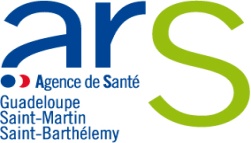 FICHE ALERTE FOYER EPIDEMIQUE DENGUEUn foyer épidémique a été mis en évidence sur votre commune. Cela implique un renforcement des mesures de prévention.Commune : 	GOYAVE						Quartier : Aiguille Repères géographique (facultatif) : Données entomo-épidémiologiques :Date des enquêtes du service LAV de l’ARS : 16/11 au 20/12/2018 et le 10/01/2019Nombre de cas confirmés : 4Nombre de cas probables : 2Nombre de cas suspects mis en évidence par la LAV : 1Total : 7Date de signalement des cas supplémentaires (le cas échéant) :Source :Cas confirmés :             cas probables :              cas suspects :Données environnementales (quartier et périphérie) :Présence d’encombrants métalliques ou de VHU Importance (+ /_/ ; ++/_/ ; +++ /_/) ; localisation :Présence de pneumatiques usés Importance (+ /_/ ; ++/_/ ; +++ /_/) ; localisation :Présence de maisons en ruines ou abandonnées  (localisation) :Présence d’eaux stagnantes susceptibles de constituer des gîtes larvaires  (nature et localisation) :Mesures de gestion préconisées :Contrôle renforcé secteurs (ARS / commune) /X/Enlèvement déchets à risques /_/Mobilisation Conseil régional /_/Actions de communication et d’information  /X/Mobilisation communautaire (associations, …) /_/Autres /x/ contrôle de l’école de l’Aiguille et de sa périphérie (un cas scolarisé)Référent LAV : Patrick JEAN (patrick.jean@ars.sante.fr ; 0590 996451)